						[logotip visokog učilišta]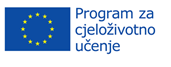 ZAHTJEV za izmjenu trajanja mobilnosti radi reguliranja subvencionirane prehraneProgram za cjeloživotno učenje - Erasmus Akademska godina 2013./2014.StudentPotvrda o odlasku studenta na mobilnost**Ovjerava Erasmus koordinatorPotvrda o povratku studenta s mobilnosti****Ovjerava Erasmus koordinatorIme:Prezime:JMBAG (ukoliko je primjenjivo):OIB:Naziv matičnog visokog učilišta,studij u Republici Hrvatskoj:Broj x-ice:Naziv visokog učilišta u inozemstvu Vlastoručni potpis studentaDatum odlaska:Ime i prezime Erasmus koordinatoraVlastoručni potpis:Datum:Datum povratka:Ime i prezime Erasmus koordinatoraVlastoručni potpis:Datum: